辦理活動、忙裡忙外之餘也要好好幫自己充電並藉此機會和其他團體幹部姐妹們相聚互相分享經驗、聯繫感情一系列工作坊涵蓋不同主題，增進組織領導人所需的不同能量主辦單位：高雄市政府社會局承辦單位：高雄市政府社會局婦幼青少年活動中心（以下簡稱本中心）辦理地點：本中心（地址：高雄市鳳山區光復路二段120號）參加對象：本市立案團體及社區之婦女幹部（含儲備幹部）及增能種籽講師為優先。初階單元課程：適合社團/社區中1年以下新上任組織幹部及儲備幹部、增能              種籽講師。進階單元課程：適合社團/社區中具備1年以上服務經驗之組織幹部及有意增強              領導知能領導者、增能種籽講師名    額：每堂課程，每單位至多3人報名，共45名，額滿為止。報名方式：（1）線上填寫報名表；（2）傳真報名並電話確認名額07-7469447。費    用：免費。學    分：凡參加每個全日課程無缺席、遲到，以1學分計。不同系列課程不可累計學分。洽詢方式：07-7466900轉269陳怡如；E-mail：junechen@kcg.gov.tw注意事項：（1）學員請自備環保杯；（2）本中心有保留開課與否之權利，如報名人數未達開課標準，本中心將另行通知；（3）如遇颱風或其他天然災害，依人事行政總處公告之「停止上班」訊息，即停止課程辦理。課程內容：初階單元課程（新手入門學功夫篇）（適合社團/社區中1年以下新上任組織幹部及儲備幹部、增能種籽講師）進階單元課程（領導掌門功力加持篇）（適合社團/社區中具備1年以上服務經驗之組織幹部及有意增強領導知能領導者、增能種籽講師）	（報名表詳如第3頁）            婦女組織領導人才工作坊報名表   (★每單位至多3人報名)◎備註：報名全日課程者，提供午餐、環保杯袋及文具組。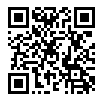 ◎報名方式網路報名：https://forms.gle/yYtcKA3TBZUJzQZSA，可掃QR Code報名傳真報名：報名表如不敷使用，可自行加印，報名表填寫完後，請傳真至07-7469447，並致電07-7466900轉269 陳怡如社工員，確認是否收到報名表及是否尚有名額。如需臨時取消報名者，請於活動前3天來電告知，俾利掌握報名情況。◎受理人：             ◎受理日期：            課程時間課程名稱課程內容講師9/9(三)09:00-12:00【312教室】用手機拍出pro照片專業的活動紀錄拍出有故事性的作品王秀玲（王小路）現任｜手機攝影教學專業講師9/9(三)13:30-16:30【312教室】素人媽媽團結站出來一群歐巴桑挺身而出為權益發聲團結組聯盟之社會參與經驗分享張淑惠現任｜小民参政歐巴桑聯盟黨召集人曾任｜台灣親子共學教育促進會理事長江敏榕現任｜社團法人台灣親子共學教育      促進會領隊曾任｜2018年小民参政歐巴桑聯盟       参選人課程時間課程名稱課程內容講師9/23(三)09:00-12:00【306會議室】性別友善‧翻轉傳統從性別角度談傳統習俗建構性別友善服務賴友梅現任｜台灣性別平等教育協會常務理事9/23(三)13:30-16:30【306會議室】激發創意思考力~百變方案手到擒來「老」服務新創意腦力激盪分組演練黃珮婷現任｜串門子社會設計有限公司      執行長曾任｜弘道老人福利基金會研發      處主任10/15(四)09:00-12:00【301會議室】故事行銷力工作坊說故事的模式實作演練－機構故事創作分享發表－故事結構的調整鮑念慈現任｜台灣公益資訊中心行銷企劃10/15(四)13:30-16:30【301會議室】領導人必備的組織激勵術如何塑造團隊文化激勵組織成員與帶人技巧陳月娥曾任｜大葉大學推廣教育處處長      中山大學人力資源管理系單位名稱聯絡人單位名稱連絡電話單位名稱E-mail姓名職稱社團/社區服務經驗身分證字號(學籍資料必用)聯絡電話參加場次餐食□1年以下□1年以上□3年以上初階□09/09(三)上午場□09/09(三)下午場進階□09/23(三)上午場□09/23(三)下午場
□10/15(四)上午場□10/15(四)下午場□葷□素□1年以下□1年以上□3年以上初階□09/09(三)上午場□09/09(三)下午場進階□09/23(三)上午場□09/23(三)下午場
□10/15(四)上午場□10/15(四)下午場□葷□素□1年以下□1年以上□3年以上初階□09/09(三)上午場□09/09(三)下午場進階□09/23(三)上午場□09/23(三)下午場
□10/15(四)上午場□10/15(四)下午場□葷□素